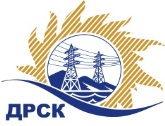 Акционерное Общество«Дальневосточная распределительная сетевая  компания»Протокол № 332/ПрУ-ВПзаседания закупочной комиссии по Услуги сторонней спецтехники для перевозки МТР для нужд Николаевского РЭС (ТОР "Николаевск") лот № 308.1 раздел  9 ГКПЗ 201931907677993- ЕИСКОЛИЧЕСТВО ПОДАННЫХ ЗАЯВОК НА УЧАСТИЕ В ЗАКУПКЕ: 2 (две) заявки.КОЛИЧЕСТВО ОТКЛОНЕННЫХ ЗАЯВОК:  0 заявок.ВОПРОСЫ, ВЫНОСИМЫЕ НА РАССМОТРЕНИЕ ЗАКУПОЧНОЙ КОМИССИИ: Об утверждении результатов процедуры переторжки.О ранжировке заявок.О выборе победителя закупки.ВОПРОС 1 «Об утверждении результатов процедуры переторжки»РЕШИЛИ:Признать процедуру переторжки не состоявшейся.ВОПРОС 2 «О ранжировке заявок»РЕШИЛИ:Утвердить расчет баллов по результатам оценки заявок:Утвердить ранжировку заявок:ВОПРОС 3 «О выборе победителя закупки»РЕШИЛИ:Признать Победителем закупки Участника, занявшего 1 (первое) место в ранжировке по степени предпочтительности для Заказчика: ООО "АЛТЭК-ДВ" ИНН/КПП 2723199511/272301001 ОГРН 1182724006080 на условиях: с ценой заявки 1 641 600,00  руб. без учета НДС. Срок выполнения работ: с даты заключения договора по 30 сентября 2019 года. Оплата выполненных услуг производится поэтапно, путем перечисления денежных средств на расчетный счет «Исполнителя», указанный в Договоре,  в течение 30 календарных дней с даты подписания акта сдачи-приемки оказанных услуг, на основании счета, выставленного «Исполнителем».    Инициатору договора обеспечить подписание договора с Победителем не ранее чем через 10 (десять) календарных дней и не позднее 20 (двадцати) календарных дней после официального размещения итогового протокола по результатам закупки.Победителю закупки в срок не позднее 3 (трех) рабочих дней с даты официального размещения итогового протокола по результатам закупки обеспечить направление по адресу, указанному в Документации о закупке, информацию о цепочке собственников, включая бенефициаров (в том числе конечных), по форме и с приложением подтверждающих документов согласно Документации о закупке.Коврижкина Е.Ю.(4162) 397-208город  Благовещенск«22» апреля 2019 года№п/пНаименование, адрес и ИНН Участника и/или его идентификационный номерДата и время регистрации заявкиЦена заявки, руб. без НДС1ООО "АЛТЭК-ДВ"ИНН/КПП 2723199511/272301001 
ОГРН 118272400608003.04.2019 14:221 641 600,00 рублей без учета НДС2ООО "ВОСТОК"ИНН/КПП 2722099264/272201001 
ОГРН 117272402667203.04.2019 16:191 694 900,00 рублей без учета НДСКритерий оценки (подкритерий)Весовой коэффициент значимостиВесовой коэффициент значимостиКоличество баллов, присужденных заявке по каждому критерию / подкритерию
(с учетом весового коэффициента значимости) Количество баллов, присужденных заявке по каждому критерию / подкритерию
(с учетом весового коэффициента значимости) Критерий оценки (подкритерий)критерия подкритерияООО "ВОСТОК"ООО "АЛТЭК-ДВ"Критерий оценки 1: Цена договора90%-//-0,000,14Критерий оценки 2: Квалификация (предпочтительность) участника10%-//-0,50,5Подкритерий 2.1: Отсутствие за предшествующие дате окончания подачи заявок 12 месяцев, вступивших в законную силу и не обжалованных Участником судебных актов, которыми установлен факт неисполнения (ненадлежащего исполнения) Участником обязательств по договорам, в которых он выступает поставщиком (поставщиком, подрядчиком, исполнителем) повышает предпочтительность-//-100%55Итоговый балл заявки 
(с учетом весовых коэффициентов значимости)Итоговый балл заявки 
(с учетом весовых коэффициентов значимости)Итоговый балл заявки 
(с учетом весовых коэффициентов значимости)0,5000,642Место в ранжировке (порядковый № заявки)Наименование Участника и/или идентификационный номерДата и время регистрации заявкиИтоговая цена заявки, 
руб. без НДС Возможность применения приоритета в соответствии с 925-ПП1 местоООО "АЛТЭК-ДВ"ИНН/КПП 2723199511/272301001 
ОГРН 118272400608003.04.2019 14:221 641 600,00 рублей без учета НДСнет2 местоООО "ВОСТОК"ИНН/КПП 2722099264/272201001 
ОГРН 117272402667203.04.2019 16:191 694 900,00 рублей без учета НДСнетСекретарь Закупочной комиссии: Елисеева М.Г.   _____________________________